Firma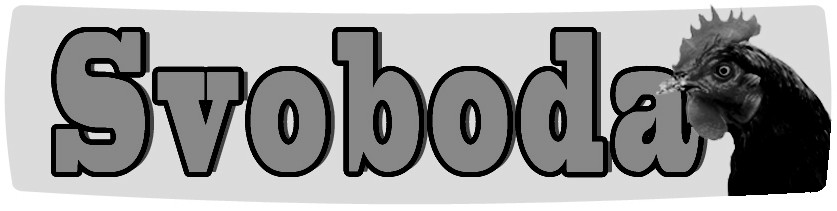 Havlíčkův BrodnabízíCHOVNÉ KUŘICEBarva:   hnědé,  černé ( v omezeném                  množství i jiné barvy )Stáří:                16                  týdnůCena:              220                 Kč/ksProdej:    8.7.  -  14:10 hod.  -  návesTelefon:  732 819 867